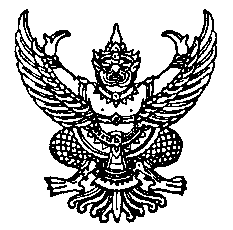 ประกาศมหาวิทยาลัยธรรมศาสตร์เรื่อง  ทุนสนับสนุนนักวิจัยหลังปริญญาเอกศักยภาพสูง (Thammasat Postdoctoral Fellowship) (ฉบับที่ 2) พ.ศ. 2564----------------------------------------โดยที่เห็นสมควรแก้ไขเพิ่มเติมประกาศมหาวิทยาลัยธรรมศาสตร์ เรื่อง  ทุนสนับสนุนนักวิจัยหลังปริญญาเอกศักยภาพสูง (Thammasat Postdoctoral Fellowship) พ.ศ. 2564อาศัยอำนาจตามความในมาตรา ๓๙ แห่งพระราชบัญญัติมหาวิทยาลัยธรรมศาสตร์ พ.ศ. ๒๕๕๘ ประกอบข้อ ๑๖ วรรคสอง ของข้อบังคับมหาวิทยาลัยธรรมศาสตร์ว่าด้วยการบริหารงานวิจัยและกองทุนวิจัย 
พ.ศ. ๒๕๖๑ อธิการบดีโดยความเห็นชอบของคณะกรรมการบริหารงานวิจัยและกองทุนวิจัยในคราวประชุม
ครั้งที่ ๒/๒๕๖๔ เมื่อวันที่ ๑๗ กันยายน ๒๕๖๔ จึงออกประกาศไว้ดังนี้ข้อ ๑ ประกาศนี้เรียกว่า “ประกาศมหาวิทยาลัยธรรมศาสตร์ เรื่อง  ทุนสนับสนุนนักวิจัยหลังปริญญาเอกศักยภาพสูง (Thammasat Postdoctoral Fellowship) (ฉบับที่ 2) พ.ศ. 2564”ข้อ ๒ ประกาศนี้ให้มีผลใช้บังคับนับถัดจากวันประกาศเป็นต้นไปข้อ 3 ให้ยกเลิกความในข้อ 7 ของประกาศมหาวิทยาลัยธรรมศาสตร์ เรื่อง  ทุนสนับสนุนนักวิจัยหลังปริญญาเอกศักยภาพสูง (Thammasat Postdoctoral Fellowship) พ.ศ. 2564 และให้ใช้ความต่อไปนี้แทน “ข้อ 7  ผู้รับทุนต้องมีคุณสมบัติ ดังนี้(๑) เป็นนักวิจัยซึ่งเป็นบุคคลภายนอกมหาวิทยาลัยและต้องไม่เป็นผู้ได้รับทุนนี้มาสองครั้งแล้ว(๒) เป็นผู้สำเร็จการศึกษาระดับปริญญาเอก หรือเทียบเท่า(๓) มีอาจารย์หรือนักวิจัยที่ปรึกษาที่เป็นคณาจารย์ประจำหรือนักวิจัยของมหาวิทยาลัยดูแลนักวิจัยหลังปริญญาเอกตามระยะเวลาที่คณะกรรมการกำหนดและให้การรับรองว่าผู้รับทุนสามารถปฏิบัติงานวิจัยได้เต็มเวลาตลอดช่วงการรับทุน มีผลงานวิจัยที่ได้มีการเผยแพร่และมีศักยภาพทำงานวิจัยให้แล้วเสร็จส่งมอบงานได้ภายในเวลาที่กำหนดอาจารย์หรือนักวิจัยที่ปรึกษาตาม (๓) สามารถเป็นอาจารย์หรือนักวิจัยที่ปรึกษาของผู้รับทุนได้เพียงหนึ่งคน และต้องมีผลงานภายในระยะเวลาสามปี ดังนี้	 (3.๑) อาจารย์หรือนักวิจัยที่ปรึกษาสาขาสังคมศาสตร์และสาขามนุษยศาสตร์ ต้องมีผลงานทางวิชาการที่อยู่ในฐานข้อมูล SJR ในอันดับสูงสุดร้อยละสิบ (TOP 10%) ของสาขา หรือ ผลงานวิชาการอื่น เช่น International book chapter หรือผลงานที่เป็นประโยชน์ และมีผลกระทบสูงต่อสังคมที่สามารถแสดงให้เห็นได้อย่างประจักษ์ 	(3.๒) อาจารย์หรือนักวิจัยที่ปรึกษาสาขาวิทยาศาสตร์เทคโนโลยีและสาขาวิทยาศาสตร์สุขภาพ ต้องมีผลงานทางวิชาการที่อยู่ในฐานข้อมูล SJR ในอันดับสูงสุดร้อยละสิบ (TOP 10%) ของสาขาทั้งนี้ สำหรับผู้ได้รับทุนก่อนวันที่ประกาศฉบับนี้มีผลใช้บังคับ ให้ดำเนินการตามประกาศมหาวิทยาลัยธรรมศาสตร์ เรื่อง  ทุนสนับสนุนนักวิจัยหลังปริญญาเอกศักยภาพสูง (Thammasat Postdoctoral Fellowship) พ.ศ. 2564”                           ประกาศ   ณ   วันที่      ตุลาคม พ.ศ. ๒๕๖๔     (รองศาสตราจารย์เกศินี  วิฑูรชาติ)      อธิการบดี